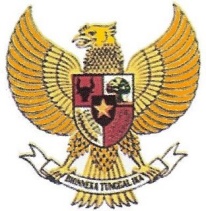 BUPATI SUMBAWASAMBUTAN BUPATI SUMBAWA Pada AcaraFOCUS GROUP DISCUSSION (FGD I) PENYUSUNAN PERANGKAT PENGENDALIAN PEMANFAATN RUANG DI KAWASAN DANAU SENTARUM DAS KAPUAS WS KAPUAS DAN DAS MOYO WS SUMBAWAKamis, 30 Juni 2022Jam : 07.00 WitaDi Hotel Grand Samota Sumbawa--------------------------------------------------------------BISMILLAHIRRAHMANIRRAHIMASSALAMU’ALAIKUM WAR. WABSELAMAT PAGI, SALAM SEJAHTERA BAGI KITA SEMUAYANG SAYA HORMATI :DIREKTUR PENGENDALIAN PEMANFAATAN RUANG DIREKTORAT JENDERAL PENGENDALIAN DAN PENERTIBAN TANAH DAN RUANG KEMENTARIAN AGRARIA DAN TATA RUANG / BADAN PERTANAHAN NASIONAL (ATR/BPN) RI, BAPAK AGUS SUTANTO, ST., M.Sc;PARA KEPALA PERANGKAT DAERAH LINGKUP PEMERINTAH PROVINSI NUSA TENGGARA BARAT;KEPALA BALAI WILAYAH SUNGAI NUSA TENGGARA I SELAKU NARASUMBER;KEPALA BALAI PENGELOLAAN DAS DAN HUTAN LINDUNG DODOKAN MOYOSARI SELAKU NARASUMBER;PARA KEPALA PERANGKAT DAERAH LINGKUP PEMERINTAH KABUPATEN SUMBAWA;KABID TATA RUANG DINAS PUPR KABUPATEN SUMBAWA DAN KOORDINATOR PEMBINAAN PPR WILAYAH IV SELAKU MODERATOR;SEGENAP PANITIA PENYELENGGARA DAN PESERTA FGD YANG SAYA BANGGAKAN;SINGKATNYA TAMU UNDANGAN DAN HADIRIN SEKALIAN YANG BERBAHAGIA.PERTAMA-TAMA MARILAH KITA PANJATKAN PUJI DAN SYUKUR KE HADIRAT ALLAH SWT, ATAS BERKAT RAHMAT DAN HIDAYAH-NYA, PADA HARI INI KITA DAPAT BERTEMU DAN BERSILATURRAHIM DALAM KEADAAN SEHAT WAL’ AFIAT, UNTUK MENGIKUTI KEGIATAN FOCUS GROUP DISCUSSION (FGD I) PENYUSUNAN PERANGKAT PENGENDALIAN PEMANFAATAN RUANG DI KAWASAN DANAU SENTARUM DAS KAPUAS WS KAPUAS DAN DAS MOYO WS SUMBAWA YANG DIFASILITASI OLEH KEMENTERIAN AGRARIA DAN TATA RUANG/BADAN PERTANAHAN NASIONAL (ATR/BPN) RI.SHALAWAT DAN SALAM TAK LUPA KITA HATURKAN KEPADA JUNJUNGAN KITA, NABI BESAR MUHAMMAD SAW, YANG TELAH MEMBAWA RISALAH KEISLAMAN, MENEBARKAN KASIH SAYANG DAN RAHMAT BAGI SEMESTA ALAM.ATAS NAMA PEMERINTAH DAERAH KABUPATEN SUMBAWA, SAYA MENYAMBUT BAIK KEGIATAN FGD INI, DAN BERHARAP MELALUI FGD INI DAPAT DIBAHAS MENGENAI PEMANFAATAN RUANG ATAU PENGENDALIAN PEMANFAATAN RUANG, KHUSUSNYA YANG ADA DI KAWASAN DAERAH ALIRAN SUNGAI MOYO WILAYAH SUNGAI SUMBAWA. SEBAB KEBERADAAN DAS MOYO SAAT INI SANGAT MEMPRIHATINKAN, SEHINGGA DIPERLUKAN LANGKAH-LANGKAH NYATA DAN TERPADU DALAM MENYELESAIKAN BERBAGAI PERSOALAN YANG TIMBUL. TENTU KITA BERHARAP AKAN ADA SARAN, MASUKAN SERTA REKOMENDASI-REKOMENDASI BERHARGA MELALUI FGD INI BAGI PERBAIKAN SERTA PENYESUAIAN PEMANFAATAN RUANG, SEHINGGA NANTI KAWASAN DAS MOYO WS SUMBAWA INI BETUL-BETUL TERJAGA.HADIRIN SEKALIAN YANG BERBAHAGIA,KITA KETAHUI BAHWA DAERAH ALIRAN SUNGAI (DAS) MERUPAKAN SATU KESATUAN EKOSISTEM YANG MEMBENTANG DARI HULU SAMPAI KE HILIR. BAGIAN HULU, TENGAH DAN HILIR DAS MERUPAKAN KESATUAN YANG MEMPUNYAI KETERKAITAN BAIK SECARA BIOFISIK MAUPUN HIDROLOGIS. DAS MENGHASILKAN MANFAAT LANGSUNG BERUPA SUMBER DAYA ALAM (AIR, LAHAN, BARANG TAMBANG), DAN MANFAAT TIDAK LANGSUNG BERUPA JASA EKOSISTEM, YAITU JASA PENYEDIA DAN PENGATURAN AIR, SERTA JASA KULTURAL SEPERTI REKREASI DAN ESTETIKA. DAS BAGIAN HULU MEMPUNYAI FUNGSI YANG SANGAT PENTING TERKAIT MANFAAT TIDAK LANGSUNG JASA EKOSISTEM, YAITU SEBAGAI DAERAH TANGKAPAN DAN DAERAH RESAPAN AIR.PERUBAHAN PEMANFAATAN RUANG ATAU LAHAN MERUPAKAN SALAH SATU FAKTOR PENGGERAK PERUBAHAN LANGSUNG TERHADAP EKOSISTEM MAUPUN JASA EKOSISTEM. OLEH KARENA ITU, AKTIVITAS PERUBAHAN PEMANFAATAN LAHAN, TERUTAMA YANG DILAKUKAN DI DAS BAGIAN HULU, BERDAMPAK PADA PERUBAHAN FLUKTUASI DEBIT AIR, TRANSPOR SEDIMEN DAN MATERIAL TERLARUT LAINNYA YANG SANGAT MERUGIKAN, KARENA DAPAT MENIMBULKAN BANJIR DAN KEKERINGAN DI BAGIAN HILIR. DENGAN DEMIKIAN, AKIBAT RUSAKNYA EKOSISTEM DAS BAGIAN HULU, AKAN SANGAT DIRASAKAN OLEH MASYARAKAT, TIDAK HANYA YANG BERADA DI HULU SAJA, TETAPI JUGA OLEH MASYARAKAT YANG BERADA DI HILIRNYA.HADIRIN SEKALIAN YANG BERBAHAGIA, DAS MOYO SUMBAWA MERUPAKAN DAS YANG TELAH DITETAPKAN SEBAGAI SALAH SATU DAS STRATEGIS TINGKAT NASIONAL, SEKALIGUS MERUPAKAN DAS YANG SANGAT PENTING DALAM MENDUKUNG KEMANDIRIAN PANGAN DAN PENYEDIAAN AIR BAKU BAGI MASYARAKAT KABUPATEN SUMBAWA.BEBERAPA PERMASALAHAN YANG SAAT INI DIHADAPI DALAM PENGELOLAAN DAS MOYO, ANTARA LAIN : TINGGINYA TEKANAN PENDUDUK YANG BERAKIBAT PADA POLA PERUBAHAN PENGGUNAAN LAHAN YANG TIDAK SESUAI DENGAN PRINSIP-PRINSIP PEMBANGUNAN DAERAH ALIRAN SUNGAI; TINGGINYA TINGKAT SEDIMENTASI DI DAERAH TANGKAPAN AIR YANG MENURUNKAN FUNGSI SUNGAI, EMBUNG DAN WADUK; SEMAKIN TERBATASNYA PASOKAN AIR BAKU TERUTAMA DI MUSIM KEMARAU; MENINGKATNYA ANCAMAN BANJIR; BELUM EFEKTIFNYA PERAN PELAKSANAAN PERENCANAAN TATA RUANG DAN PENGENDALIAN RUANG; SERTA BELUM TERINTEGRASINYA PROGRAM-PROGRAM DAN KEGIATAN ANTAR INSTANSI BAIK PUSAT, PROVINSI MAUPUN KABUPATEN.KAMI SANGAT BERHARAP MELALUI KEGIATAN FGD PENYUSUNAN PERANGKAT PENGENDALIAN PEMANFAATAN RUANG HARI INI, DAPAT MEMBERIKAN MASUKAN DAN PERBAIKAN TERHADAP PENYUSUNAN REVISI RTRW KABUPATEN SUMBAWA DAN REVISI RTRW PROVINSI NUSA TENGGARA BARAT. SEMOGA SINERGI DAN KERJASAMA DI ANTARA PARA PIHAK DAPAT TERUS DIPERBAIKI SEHINGGA PRINSIP KETERPADUAN PEMBANGUNAN DAS DAN PENINGKATAN PELAYANAN KEPADA MASYARAKAT DALAM PENYEDIAAN AIR AKAN TERUS TERJALIN SECARA LEBIH BAIK. ADAPUN RUMUSAN PENYUSUNAN PERATURAN BUPATI SUMBAWA TERKAIT PENGENDALIAN PEMANFAATAN RUANG DAS MOYO SEBAGAI SALAH SATU TARGET KELUARAN DALAM KEGIATAN INI, DIHARAPKAN BISA DISELESAIKAN SEBAGAI TINDAK LANJUT DARI FGD PADA HARI INI.OLEH KARENA ITU, MASUKAN DAN SARAN DARI PARA  PESERTA FGD MENJADI SALAH SATU TAHAPAN PENTING DARI KESUKSESAN ACARA FGD INI. SAYA BERHARAP, SETIAP OPD DI TINGKAT KABUPATEN SUMBAWA YANG TERKAIT DALAM KEGIATAN, DAPAT MEMBERIKAN DUKUNGAN DATA DAN INFORMASI DEMI KELANCARAN FGD KE-1 PADA HARI INI.HADIRIN SEKALIAN YANG SAYA HORMATI,DEMIKIAN YANG DAPAT SAYA SAMPAIKAN PADA KESEMPATAN INI, SEMOGA BERMANFAAT. AKHIRNYA, KEPADA SELURUH PESERTA SAYA UCAPKAN SELAMAT MENGIKUTI FGD, SEMOGA ALLAH SWT SENANTIASA MERIDHOI SETIAP UPAYA YANG KITA LAKUKAN SERTA SELALU MEMBERIKAN PETUNJUK DAN PERLINDUNGAN-NYA KEPADA KITA SEMUA. SEKIAN DAN TERIMA KASIH, MOHON MAAF ATAS SEGALA KEKURANGANNYA.Wabillahittaufiq Walhidayah, Wassalamu’alaikum War. Wab.                      BUPATI SUMBAWA,                                                                                        DRS. H. MAHMUD ABDULLAH